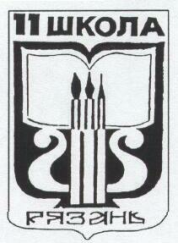 ___________________________________________________Муниципальное бюджетное общеобразовательное учреждение«Школа № 11 с углубленным изучением отдельных учебных предметов»                                                    ПРИКАЗ  № 180                        27.08.2015г.«О проведении противокоррупционных мероприятий» ПРИКАЗЫВАЮ:1.     Утвердить локальные акты «Антикоррупционная политика», «Кодекс этики и служебного поведения работников» в МБОУ «Школа № 11», положение о конфликте интересов педагогического работника» МБОУ «Школа № 11» 2.     Утвердить план по антикоррупционной деятельности в школе на 2015-2016 учебный год.3.     28 августа 2015 года провести совещание при директоре педагогических работников, на котором довести до сведения педагогов План противокоррупционных мероприятий на 2015-2016 учебный год.4.     Классных руководителей 1-11 классов предупредить о недопустимости незаконного сбора родительских средств, не допускать неправомерных сборов денежных средств с обучающихся и их родителей (законных представителей), принуждения со стороны педагогических работников, органов самоуправления и родительской общественности к внесению благотворительных средств, сбора наличных денежных средств.5.     Педагогических работников предупредить о недопустимости оказания дополнительных платных услуг в учреждении.6.     Всех работников школы проинформировать о возможности привлечения к административной и уголовной ответственности при совершении противоправных деяний в порядке, установленном федеральным законодательством.7.     Организовать работу постоянно действующего «телефона доверия» 44-22-67  по вопросам привлечения денежных средств родителей (законных представителей). Информацию о «телефоне доверия» разместить на информационном стенде. По всем обращениям родителей (законных представителей), связанным с нарушением порядка привлечения дополнительных финансовых средств, проводить служебное расследование.8.     Контроль за исполнением настоящего приказа оставляю за собой.Директор   школы                                                                   Н.В.КУЧУМОВА